Библиографическая игра – интеллектуальное развлечение, организованное в целях развития информационно-библиографической грамотности читателей, увеличение интереса к справочной литературе, библиографическим спискам, информационным ресурсам. Они помогут приобрести навыки самостоятельной работы с книгой, каталогом, безопасному поиску в электронных ресурсах. Уважаемые коллеги!Вашему вниманию предлагается подборка библиографических игр в качестве методических рекомендаций, для ознакомления и применения в своей профессиональной деятельности при подготовке ББЗ и Дней библиографии, повышения информационно-библиографической грамотности читателей.В целях сохранения авторских прав, информация будет публиковаться небольшими блоками, и сопровождаться ссылкой на ресурс, использованный в подготовке информации.1 блок: Примеры Библиографических игр и названий:Библиографический марафон: «Мир искусств в энциклопедиях и словарях» (тематические продолжающиеся занятия-игры по искусству)Библиографический КВН Библиографические турниры и конкурсы: «Счастливый поиск», «Страна библиография» Библиографический калейдоскоп: «История библиотек России в лицах, событиях, фактах»; «Мы – лоцманы в море информации»Библиографический форум, симпозиум, олимпиада (есть математическая олимпиада, а это олимпиада по библиографии, поиску информации, популяризации ББЗ, информационной культуре личности) Пресс - марафон (для детей и подростков). Участники по алфавиту называют журнал или газету (играющие сидят по кругу). За кем останется последнее слово, тот и получает жетон и тогда играющие переходят к следующей букве. Например: А – «АиФ», «А почему?» Б - «Бумеранг», «Бурда» и т.д.Пресс – мозаика. Играющим выдаются конверты с отдельными буквами, из которых нужно составить названия журналов и газет. Названия подбираются так, чтобы в каждом названии были похожие буквы. Например: «Пульс», «Семья», «Сам», «Сайта». 

Пресс – весы. Играющие делятся на две команды. Каждой команде выдаётся по изданию, которое нужно «взвесить». Одна команда ищет положительные качества журнала, другая – отрицательные. Победит та команда, которая последней предъявляет аргумент. Можно «взвешивать» два издания.Пресс – рулетка. Игра проходит на 4-х полях разного цвета. Чем темнее поле, тем труднее вопросы, четыре поля – четыре темы. Например: 1-е поле – рубрики из журналов, 2-е поле – год издания журнала, 3-е поле – тираж издания, 4-е поле – местная периодика.Библиографический журнал, альманах, «блокнот» (в основе структуры мероприятия – страницы; самое оптимальное – 3 страницы; бывает до 7 страниц. Очень хорошо, если они оформлены художником или в компьютерной графике, и мы их перелистываем в буквальном и переносном смысле слова. Материал журнала, альманаха, «блокнота» связан с библиографией, с информационным поиском, популяризацией ББЗ и т.п. 

Пресс – журнал, пресс – альманах, пресс – блокнот. В качестве исходного материала берутся периодические издания; например, пресс – журнал: «Интересное. Необычное. Спорное» (путеводитель по страницам периодики с тематическими рубриками или подразделами: «Страницы истории», «Проблемы современности», «Тайны планеты Земля» и др.)Ссылка на источник: https://vk.com/topic-152929940_35903633 2 блокИнтересные библиографические игры предлагает Новосибирская областная юношеская библиотека:«Предъявите Ваш читательский билет» «Наши помощники» «Что такое библиотечный каталог» «Библиографическая рулетка»«Соревнование всезнаек» Ссылка на источник: http://infomania.ru/pdf/0304.pdf  «Важная задача библиотекаря – научить ребенка самостоятельному поиску информации, дать систему знаний о справочно-библиографическом аппарате библиотеке, развить детей поисковые умения и новыки.Настольные библиографические игры в инновационной деятельности библиотекарей.Это игры, основанные на подборе картинок по принципу сходства (лото, домино), и также игры типа «Лабиринт» и «Трудное путешествие».Ссылка на источник: http://files.school-collection.edu.ru/dlrstore/0d6c4287-18bd-4d73-8cf3-ed8575f1ffdf/63.pdf Библиографические игры  «…Бродилки» азартны… Они дают волю эмоциям, но и учат их сдерживать. «Бродилки» – игры по правилам… А научить детей соблюдать очередность, договоренность, следовать установленным правилам – очень непростая задача. К настольно-печатным играм мы можем отнести, кроме библиографических игр-путешествий, библиографическую викторину-кроссворд, библиографические шашки и библиографическое лото. Ссылка на источник: http://100-bal.ru/kultura/153979/index.html 3 блок«Информина – специально организованное интеллектуальное состязание среди старшеклассников или студентов. Команды соревнуются в эрудиции, смекалке и умении работать с электронными ресурсами и справочным аппаратом библиотеки, который включает каталоги, картотеки, энциклопедии, словари, библиографические пособия и др.Информина может проводится по типу КВНа и включать следующие конкурсы: «Визитная карточка команды» (участвуют все члены команды). Задача: связь названия команд с общим назначением Информины, отражение в эмблемах команд таких терминов, как «книга», «документ», информатика», «библиотека», «библиография», «современные информационные технологии», «компьютеры», «Интернет» и т.д.«Разминка» (участвуют все члены команды). Задача: выявление общей эрудиции команды: каждая команда должна дать ответы на 10 вопросов в режиме «вопрос-ответ».«Криптограмма» (участвуют все члены команды). Задача: проверка умений использования при поиске информации справочно-библиографического аппарата библиотеки (конкретных каталогов и картотек, справочных и энциклопедических изданий). Содержание конкурса: заполнить криптограмму.«Знакомый незнакомец(ка) или…» (участвуют обе группы болельщиков). Задача: выявить уровень знаний художественной литературы. Содержание конкурса: по характеристике (описанию литературного героя) назвать его имя и произведение, где он является персонажем.«Типизация литературы» (участвуют капитаны команд). Задача: проверка знаний типологии литературы, а также умений определять вид конкретного издания. Капитаны одновременно получают по комплекту литературы, в который входят по одному образцу следующие типы документов: справочная, учебная, массово-политическая, художественная, научная (автореферат), научная статья, научная книга. По виду – непериодическое, периодическое, неопубликованное издание.«Персона грата» (участвуют все члены команды). Задача: выявить знания русской классики и умения пользоваться алфавитным каталогом библиотеки. Команды одновременно получают задание в конверте. Содержание конкурса: по предложенному описанию нужно назвать героя одного из произведений русской классики, а затем найти это произведение в библиотеке. Возможно использование алфавитного каталога или непосредственно книжной полки.«Конкурс болельщиков» (участвуют болельщики команд). Задача: выявить общую эрудицию участников, возможность проявления творческого начала. Содержание конкурса: нужно закончить фразу. Каждая группа болельщиков получает задание, состоящее из начала пословицы, поговорки, афоризма. В ее завершении может быть дан существующий оригинал или собственный вариант окончания.«Вечное чудо – книга» (участвуют все члены команды). Задача: выявить уровень начитанности членов команды и их представлений о литературе. Команды в порядке очередности отвечают на вопросы. Содержание конкурса: проводится аукцион книг, в названии которых есть та или иная цифра, имя собственное. Ведущий называет цифру, цвет... Победитель тот, кто даст последнее название. Отвечающий называет произведение и его автора.Библиоквест – это игра, построенная по цепочке: разгадаешь одно задание – получишь следующее. И так, пока не дойдешь до финиша. Игроки, разгадывая зашифрованные места, развивают эрудицию, учатся думать в команде, тренируются применению стратегии и тактики в действии. В основе всех квестов лежат интерактивные выставки-инсталляции, с которыми работают сотрудники библиотеки. В начале игры командам (участникам) раздаются путевые листки («дорожные грамоты», «карта сокровищ», «зачетка по околовсяческим наукам»… в зависимости от темы игры). 
Виды заданий библиоквеста:
- нахождение книги в свободном доступе,
- определение понятия или определение слова по его значению,
- поиск значения слова в словаре,
- уточнение библиографических данных,
- составление рекомендательного мини-списка,
- поиск определенной информации в книге,
- практическое задание,
- работа с выставкой.Ссылка на ресурс: http://filling-form.ru/turizm/73497/index.html?page=4  4 блокБиблиографическая игра по образцу игры «Кто хочет стать миллионером?»Правила игры Играющий может пользоваться:- справочным фондом (один раз)- помощью одноклассника (один раз)- может убрать два неверных ответа (один раз)Организаторы должны продумать систему призов за набранные очки.Участники отборочного тура садятся за столы, всем даны одинаковые наборы карточек.Отборочный тур 1ЗаданиеПеречислите данные библиографических записей в порядке их написания на каталожной карточке:- год издания;- автор;- заглавие;- место издания.Ответ:- автор;- заглавие;- место издания;- год издания.(Первый участник, правильно расставивший карточки, продолжает игру.)Вопросы для игрока 11. (100 очков) На какой срок выдаются книги на дом из библиотеки?А. Навсегда.Б. На год.В. На месяц.Г. На один день.2. (200 очков) Кто или что полнее всего может раскрыть книжный фондбиблиотеки, по какой либо теме?.А. Библиотекарь.Б. Справочник.В. ДругГ. Систематический каталог.3. (300 очков) Назовите самый древний способ передачи информации.А. Рисуночное письмо (пиктограмма)Б. Берестяное письмо.В. Узелковое письмо (кипу).Г. Критское письмо.4. (400 очков) Какие страницы имели самые первые древние книги?А. Глиняные.Б. Оловянные.В. Деревянные.Г. Стеклянные.5. (500 очков) Кто изобрел бумагу?А. Американцы.Б. ЯпонцыВ. Китайцы.Г.Корейцы.6. (600 очков) Кто был первым печатником на Руси?А. Иван Федоров.Б. Дмитрий Донской.В. Андрей Рублев.Г. Александр Невский.7. (700 очков) Какой из перечисленных журналов вы посоветуете почитать малышам?А. «До 16 и старше».Б. «Веселые картинки».В. «Пульс».Г. «Мы».8. (800 очков) Чем руководствуется библиотекарь при расстановке книжного фонда?А. Мнением читателей.Б. Настроением.В. Системой.Г. Внешним видом книги.9. (900 очков)Сколько писателей под фамилией «Толстой» вошли в отечественную историю литературы?А. 1.Б. 2.В. З.Г. 4.10. (1000 очков) Что или кто не входит в состав справочного аппарата библиотеки?А. Энциклопедия.Б. Каталоги.В. Библиотекари.Г. Рекомендательные картотеки11. (1100 очков) Какой словарь на существует?А. Орфографический.Б. Ортопедический.В. Орфоэпический.Г. Толковый12. (1200 очков) Вам необходима свежая информация о последних достижениях в биологии, например о клонировании. Куда вам стоит обратиться?А. К систематической картотеке статей.Б. К большой советской энциклопедии. В. К систематическому каталогу.Г. К алфавитному каталогу.Отборочный тур 2ЗаданиеУкажите в правильном порядке этапы взаимоотношений читателя и библиотеки.- запись в библиотеку;- возврат книги;- выбор книги;- запись книги.Ответ:- запись в библиотеку;- выбор книги;- запись книги;- возврат книги.Вопросы для игрока 21. (100 очков) Кто обслуживает читателей в библиотеке? А. Библиотекарь.Б. Лекарь.В. Аптекарь.Г. Знахарь2. (200 очков) Как относятся библиотекари к задолжникам? А. Вручают грамоту.Б. Начисляют компенсацию за несвоевременный возврат книг.В. Выдают новые книги.Г. Забывают3. (300 очков) Из чего изготавливали свитки древние египтяне?А. Из бумаги Б. Из ткани.В. Из папируса.Г. Из бересты.4. (400 очков) Как называли первый славянский алфавит?А. Кириллица.Б. Никитица.В. Иваница.Г. Петровица.5. (500 очков) Из чего делали пергамент?А. Из кожи молодых животных.Б. Из пчелиного воска.В. Из красной глины.Г. Из хвойного дерева.6. (600 очков) Кто изобрел книгопечатание?.А. Иоганн Гуттенберг.Б. Марко ПолоВ. Витус Беринг.Г. Джон Харрис.7. (700 очков) Что из предложенных терминов не является частью книг?А. Титульный лист.Б. Фронтиспис.В. Форзац.Г. Форпост8. (800 очков) Какое из этих изданий можно читать выборочно?А. Роман.Б. Энциклопедию.В. Пьесу.Г. Поэму9. (900 очков) К какому словарю нужно обратиться, чтобы узнать происхождение фразы, например: «Не в своей тарелке»?А. К орфографическому.Б. К словарю синонимов.В. К этимологическому.Г. К фразеологическому10. (1000 очков) Что не является справочным изданием?А. Энциклопедия.Б. Справочник.В. Словарь.Г. Журнал 11. (1100 очков) К какой отрасли знания относится история?А. Филологические науки.Б. Общественные науки.В. Технические науки.Г. Естественные науки.12. (1200 очков) Вам необходимо узнать, кто автор романа. Чем вы воспользуетесь?А. Картотекой заглавий художественных произведений.Б. Алфавитно-предметным указателем.В. Алфавитным каталогом.Г. Спросите у библиотекаря.Отборочный тур 3ЗаданиеРасставьте фамилии писателей в алфавитном порядке:- Л.Н.Толстой;- Ф.М.Достоевский;- М.Ю.Лермонтов;- И.С.Тургенев. - Ответ:- Ф.М.Достоевский;- М.Ю.Лермонтов;- Л.Н.Толстой;- И.С.Тургенев.Вопросы для игрока 31. (100 очков) Какой дешевый материал использовали в Древней Руси?А. Папирус.Б. ТканьВ. Бересту.Г. Воск2. (200 очков) Кто научил грамоте славян?.А. Кирилл и Мефодий.Б. Михаил Ломоносов.В. Минин и Пожарский.Г. Дмитрий Менделеев3. (300 очков) к какой категории библиотек относится наша библиотека?А. Школьная.Б. Ведомственная.В. Научная.Г. Массовая4. (400 очков) Кто из царей провел последнюю реформу русского алфавита?.А. Пётр 1.Б. Николай 2.В. Иван Грозный.Г. Александр 1.5. (500 очков) Исключите из этого списка один лишний журнал.Б. «Юный техник».В. «Муравейник».Г. «Свирель».6. (600 очков) Какой эмблемой в старину обозначали библиографию?.А. Звезда.Б. Человек с книгой.В. Раскрытая книга.Г. Золотой ключик.7. (700 очков) При каком царе в Москве была открыта печатная изба?А. При Иване Грозном.Б. При Екатерине 2.В. При Петре 1.Г. При Александре 1.8. (800 очков) Если вас интересует происхождение слова, вы обратитесь….А. Большой советской энциклопедии.Б. Словарю иностранных слов.В. Толковому словарю.Г. Этимологическому словарю.9. (900 очков) Какой документ надо предъявить при записи в городскую библиотеку?.А. Паспорт.Б. Сберкнижку.В. Дневник.Г. Проездной билет.10 (1000 очков) На вопрос, есть ли конкретная книга в библиотеке, ответит…А. Алфавитно-предметный указатель.Б. Систематический каталог.В. Алфавитный каталог.Г. Автоответчик.11. (1100 очков) Чему соответствует левый боковой шифр из каталожной карточки?А. Месту книги на полке.Б. Году издания.В. Телефону библиотеки.Г. Адресу библиотеки.12. (1200 очков) Чтобы найти литературу по гидробиологии, куда надо сначала обратиться?.А. К алфавитно-предметному указателю.Б. К систематической картотеке статей.В. К профессору.Г. К энциклопедииОтборочный тур 4ЗаданиеРасположите фамилии писателей в порядке их дат жизни:- Н.В.Гоголь;- А.С.Пушкин;- А.П.Чехов;- М.Ю.Лермонтов.Ответ:- А.С.Пушкин (1799-1837)- Н.В.Гоголь (1809-1852)- М.Ю.Лермонтов (1814-1841)- А.П.Чехов (1860-1904).Вопросы для игрока 41. (100 очков) Как называется стол библиотекаря?А. Кафедра.Б. Парта.В. Прилавок.Г. Верстак.2. (200 очков) Человек какой профессии не работает в библиотеке?А. Библиограф.Б. Связист.В. Библиотекарь.Г. Методист.3. (300 очков) Какой документ выдают в библиотеке вновь записавшемуся читателю?А. Справку.Б. Читательский билет.В. Рецепт.Г. Каталожную карточку.4. (400 очков) Где печатают книги?А. В лаборатории.Б. В типографии.В. В издательстве.Г. В пекарне5. (500 очков) Человек какой профессии не участвует в создании книги?А. Наборщик.Б. Брошюровщик.В. Переплетчик. Г. Телеграфист.6. (600 очков) Как называется отдел в библиотеке, где книги выдаются на дом?А. Прецедент.Б. Фермент.В. Абонемент.Г. Дерматоген7 (700 очков) Как называют древнюю рукопись?А. Манускрипт.Б. Бестселлер.В. Фолиант.Г. Дайджест8. (800 очков) В каком месте на каталожной карточке указывается шифр книги?А. В левом верхнем углу.Б. В правом верхнем углу.В. В левом нижнем углу.Г. В правом нижнем углу.9. (900 очков) Как называют закладку в подарочных изданиях?А. Лассо.Б. Ланье.В. Ляссе.Г. Лякросс10. (1000 очков) К какому словарю нужно обратиться, чтобы узнать о происхождении слова?А. К этимологическому.Б. К орфоэпическому.В. К орфографическому.Г. К фразеологическому11. (1100 очков) Как называется лист бумаги, скрепляющий обложку и книжный блок?А. Форзац.Б. Фосфат.В. Формат.Г. Фальцет12. (1200 очков) Какой энциклопедии в мире не существует?А. «Большой Брокгауз».Б. «Большой Манчестер».В. «Большой Ларусс».Г. «Британика».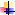 Ссылка на источник:  http://textarchive.ru/c-2322824.html 